Publicado en  el 02/08/2016 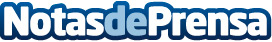 La importancia de usar protector solar en el cabelloAfortunadamente, cada vez estamos más concienciadas de lo importante que es aplicar protector solar en la piel, un producto que nos protege de los dañinos rayos solares, que ya sabes que con el tiempo pueden provocar graves enfermedades y problemas estéticos de difícil solución, como el envejecimiento prematuro de la pielDatos de contacto:Nota de prensa publicada en: https://www.notasdeprensa.es/la-importancia-de-usar-protector-solar-en-el Categorias: Moda http://www.notasdeprensa.es